Внимание - в Орловской области стартовала молодёжная предпринимательская премия «Бизнес-поколение – 2020»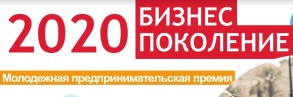 В Орловской области дан старт молодежной предпринимательской премии «Бизнес поколение – 2020», направленной на выявление наиболее ярких молодых предпринимателей в области малого и среднего бизнеса, создающих новые производства, продукты, рабочие места, способствующих развитию экономики и решению социальных проблем. 
«Бизнес поколение – 2020» – молодежная предпринимательская премия по определению лучших бизнес-проектов в Орловской области. Конкурс организован Союзом «Орловская торгово-промышленная палата» при поддержке Правительства Орловской области. Цель премии - популяризация предпринимательской деятельности в молодежной среде.Предпринимателям предлагается представить свои работающие бизнес-идеи в следующих номинациях: Лучший женский проект – достижение максимальных результатов среди женщин предпринимателейЗОЖ – проекты, нацеленные на пропаганду здорового образа жизни и поддержку культуры здоровья на местахИнтернет-прорыв – интернет-магазин, мобильные приложения, онлайн-консультации, web-студия или IT-разработкиДобрый бизнес – проекты социально-ориентированного предпринимательства, направленные на общественные ценности, улучшение качества жизни, обеспечение равных возможностей для широких слоёв населения, благотворительность и волонтёрствоРегиональный продукт – производственные компании, выпускающие собственный продуктЛучший "StartUp-проект" – определение лучшего StartUp-проекта в Орловской области Лучший молодой работодатель – специальная номинация по определению лучшего молодого работодателя в Орловской областиЗа вклад в развитие молодежного предпринимательства – специальная номинация по определению лучшей организации осуществляющей поддержку молодежного предпринимательства.Победители получат специальные призы от организаторов и партнёров премии. Торжественное награждение победителей состоится в день российского предпринимательства 26 мая 2020 года.Принять участие в конкурсе очень просто, нужно просто подать заявку в электронном виде, для этого зайти на официальный сайт Союза «Орловская торгово – промышленная палата» www.orel.tpprf.ru  (Анонсы – Бизнес - поколение 2020) и перейти по ссылке. Необходимо заполнить анкету участника. Заявки от участников принимаются до 19 мая 2020 года.Впервые конкурс стартовал в 2019 году и имел успех. От Кромского района в конкурсе принимала участие Индивидуальный предприниматель Глотина Виктория Юрьевна, которая стала победителем в номинации «Здоровый образ жизни».Мы еще раз поздравляем Викторию с победой и приглашаем молодых предпринимателей в возрасте до 35 лет принять активное участие в конкурсе! По всем возникающим вопросам можно обращаться непосредственно в Союз «Торгово - промышленная палата» (Симонов Кирилл Владимирович (84862) 255-311, доб. 308) или отдел по экономике, предпринимательству и труду администрации Кромского района (Андреева Елена Анатольевна, Красникова Татьяна Валерьевна (848643 2-00-67). 